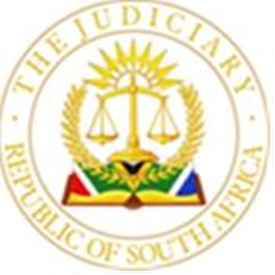 							OFFICE OF THE CHIEF JUSTICE		(REPUBLIC OF SOUTH AFRICA)					GAUTENG LOCAL DIVISION, JOHANNESBURGUNOPPOSED MOTION ROLL FOR 04 MARCH    2024.BEFORE THE HONOURABLE JUDGE:   WILSON                                     JUDGE’S SECRETARY:TiChauke1@judiciary.org.zaPARTIESCASE NUMBER1.PRODIECO LIMITED V. SPECPHARM HOLDINGS PROPRIETARY LIMITED		2023-0434012.RENZED INVESTMENTS (PTY) LTD V. MOGALE ANDRIES MAREDI 2023-1286953.REDEFINE PROPERTIES LIMITED V. LETSIKI CREATIONS AND TRADING 2023-1296564.REDEFINE PROPERTIES LIMITED V. LATTELICIOUS 2023-1295775.RED OAK PROPERTIES (PROPRIETY) LIMITED V. THE UNLAWFUL OCCUPIER(S) OF UNIT 31, DOOR 703 IN PRESIDENT TOWERS BODY CORPORATE 2023-1276956.RADIGWANA JEREMIA MOGALE V. JOSEPHINE MOLOKO MOGALE 2022-048867	7.RED OAK PROPERTIES (PROPRIETY) LIMITED V. THE UNLAWFUL OCCUPIER(S) OF UNIT 26, DOOR 604 IN PRESIDENT TOWERS BODY CORPORATE	2023-1272738.RAND URANIUM PROPRIETARY LIMITED V. THE UNKNOWN UNLAWFUL OCCUPIERS OF 32 THABONG STREET EZULWINI WESTONARIA	2023-1102949.RED OAK PROPERTIES (PROPRIETY) LIMITED V. THE UNLAWFUL OCCUPIER(S) OF UNIT 21, DOOR 505 IN PRESIDENT TOWERS BODY CORPORATE 2023-12728610.ABSA BANK LIMITED v. JACKSON MULA MUEVU KABONGO2023-06632211.ABSA HOME LOANS GUARANTEE COMPANY (RF) PROPRIETARY LIMITED v. JUSHUA TAYIM AZEH 2023-10522312.ABSA HOME LOANS GUARANTEE COMPANY (RF) PROPRIETARY LIMITED v. JUSHUA TAYIM AZEH	2023-10357613.ABSA HOME LOANS GUARANTEE COMPANY (RF) PROPRIETARY LIMITED v. BETTY MISENGA LETA 2023-09215014.ABSA HOME LOANS GUARANTEE COMPANY (RF) PROPRIETARY LIMITED v. ADELAIDE NOLUTANDO MAJAKAJAKA 2022-05590815.ABSA BANK LIMITED v. LORINDA CATHERINA SCHOEMAN	2023-11853416.ABSA HOME LOANS GUARANTEE COMPANY (RF) (PTY) LTD v. TLOU ZACHARIA MATHOPA 2023-11790817.ABSA BANK LTD v. MJC STATIONERS CC 2023-08996118.ABSA BANK LIMITED v. LUYANDA PETER		2023-06232219.ABSA BANK LIMITED v. TINYIKO MACLEAR MABASA 2023-09665520.ABSA BANK LIMITED v. THE COMPANIES AND INTELLECTUAL PROPERTY COMMISSION OF SOUTH AFRICA 2023-05997021.ABSA BANK LIMITED v. NUBIAN TOUCH (PTY) LIMITED 2023-09771122.CGIS REFRIGERATION GROUP (PTY) LTD T/A GLACIER DOORS SYSTEMS v. GIZELLE TRENTELMAN 2023-03100923.CHEP SOUTH AFRICA (PTY) LTD v. KITTING AND ALLIED SERVICE (PTY) LTD 2023-03685924.CHARMAINE HESTER FAUL N.O v. OPTO AFRICA 2023-07841825.CHANGING TIDES 17 (PROPRIETARY) LIMITED N.O. v. QUINTIN HEPBURN 2023-07147026.CHANGING TIDES 17 (PROPRIETARY) LIMITED N.O. v. NKOSIKHONA INNOCENTIA OKONJI		2023-07144427.CHANGING TIDES 17 (PROPRIETARY) LIMITED N.O. v. MAKINTA EMMANUEL SETSETSENGWANE MAKINTA		2023-08901428.CHANGING TIDES 17 (PROPRIETARY) LIMITED N.O. v. KHOLEKA GXABAGXABA 2023-07485529.CHANGING TIDES 17 (PROPRIETARY) LIMITED N.O. v. BEZILE SITHOLE		2023-04518130.CHANGING TIDES 17 (PROPRIETARY) LIMITED N.O. v. ERROL MTHOMBENI 2022-04790331.CHANGING TIDES 17 (PROPRIETARY) LIMITED N.O. v. DENNIS JOY THANJEKWAYO 2023-086047	32.CHRISTOS WILKINSON	2023-13071033.FAROUK ESSOP AKOOJEE v. LENASIA TAMIL ASSOCIATION A COMPANY INCORPORATED IN TERMS OF THE COMPANIES ACT REGISTRATION NUMBER 1999/021450/2023-12881434.ELIZABETH CLAIRE DALLING v. DIRECTOR GENERAL OF HOME AFFAIRS	2023-12924235.EASTMOOR PROPERTIES (PTY) LTD V. MARK EUGENE RIEKSTINS 2023-13028136.CLEARANCE MAHLANGU V. THE SOUTH AFRICAN POLICE MINISTER		2023-10965337.DSV HEALTHCARE PROPRIETARY LIMITED V. KENDON MEDICAL SUPPLIES TRANSVAAL PROPRIETARY LIMITED # 2022-023362	38.DIPUO LISBETH MOTLHALE V. NORMAN WELLINGTON MAZAMBALA2022-031143	39.DINA SHERIF ZOHNI V. DIRECTOR GENERAL OF HOME AFFAIRS 2023-12927940.DELTA PROPERTY FUND LIMITED v. DUKADA BUSINESS SOLUTIONS (PTY) LTD	2023-03101841.CUMULATIVE PROPERTIES LIMITED v. POMEGRANATE MEDIA (PTY) LTD 2023-12513742.ITHEMBA PROPERTY MANAGEMENT (PTY) LTD v. EVANCE MALOPE2023-11221943.MADISON PARK PROPERTIES 24 (PTY) LTD v. SILUMKO ZOLA DLANGAMANDLA 2023-125839	44.MADALINA KOVACS v. DIRECTOR GENERAL OF HOME AFFAIRS 2023-12927145.LIEBENBERG DAWID, RYK VAN DER MERWE N.O V. MAULANA USENI2023-11300446.KINGSWAY PROP (PTY) LTD V. ZANELE KHUMALO 2023-07088947.KGOSIETSILE RONALDT MAFOKO V. PULENG HARRIET MAFOKO 2023-09490848.KENELEMANG PATRONELLA MUKENDI V. DIDIER KALALA MUKENDI 2023-10696149.IZANDLA PROPERTY FUND (PTY) LTD V. MYKAPROPS 23 CC	2023-11674050.JOHANNES JACOBUS COETZEE THERON 2023-12905051.MICHAEL ROUSSOS 2023-129295